miejscowość i data  (dzień/miesiąc/rok)Zgłaszam udział w kursie/szkoleniu:      organizowanym przez „Akademię Telewizyjną TVP” w terminie:      (w przypadku braku możliwości wskazania terminu pole prosimy pozostawić niewypełnione)W załączeniu przesyłam wymagane dokumenty określone w ogłoszeniu na stronie www.akademia.tvp.pl deklarując tym samym udział w procesie rekrutacji/kwalifikacji do udziału w ww. kursie/szkoleniu. Po otrzymaniu potwierdzenia o zakwalifikowaniu do udziału w kursie/szkoleniu proszę o dokonanie rezerwacji miejsca i zobowiązuję  się do dokonania wpłaty kwoty        złotych (brutto) na konto BH w Warszawie S.A.  28 1030 1508 0000 0008 1726 2007 oraz przesłania potwierdzenia jej dokonania na adres email:  szkolenia@tvp.pl  najpóźniej  na 10 dni kalendarzowychprzed datą rozpoczęcia kursu/szkolenia. */ wypełnić w przypadku zamiaru wjazdu samochodem na teren TVP S.A.             w przypadku zakwalifikowania i dokonania wpłaty nieobecność na kursie/szkoleniu lub jego części nie może być podstawą zwrotu opłaty wstęp, wjazd i poruszanie się po terenie TVP S.A. wymagają posiadania odpowiednich przepustekuczestnicy szkoleń organizowanych przez „Akademię Telewizyjną TVP” zobowiązani są do przestrzegania przepisów bhp, ppoż. i porządkowych oraz innych regulacji obowiązujących na terenie Zakładu Głównego TVP S.A. w Warszawie„Akademia Telewizyjna TVP” zastrzega sobie możliwość odwołania lub zmiany terminu szkolenia BARDZO DZIĘKUJEMY ZA ZAINTERESOWANIE OFERTĄ AKADEMII TELEWIZYJNEJ TVP I WYBÓR NASZEGO SZKOLENIAWyrażam zgodę na przetwarzanie przez Telewizję Polską S.A. z siedzibą w Warszawie przy ul. Woronicza 17, danych osobowych podanych przeze mnie w powyższej ankiecie w celu organizacji szkolenia. Informacje dotyczące przetwarzania danych osobowych, (w tym możliwości wycofania zgody) zostały podane na stronie 2Informacje dla uczestnika kursu/szkolenia realizowanego przez TVP S.A., wynikająca z art. 13 ust. 1 i ust. 2 Rozporządzenia Parlamentu Europejskiego i Rady (UE) 2016/679 z dnia 27 kwietnia 2016 r. w sprawie ochrony osób fizycznych w związku z przetwarzaniem danych osobowych i w sprawie swobodnego przepływu takich danych oraz uchylenia dyrektywy 95/46/WE (ogólne rozporządzenie o ochronie danych) dalej: RODOZgodnie z art. 13 ust. 1 i ust. 2 RODO informujemy, iż: Administratorem Pani/Pana danych osobowych jest Telewizja Polska S.A. (dalej TVP S.A.) z siedzibą w Warszawie,
ul. J. P. Woronicza 17, 00-999 Warszawa. Z Administratorem danych można się skontaktować listownie na adres: ul. J. P. Woronicza 17, 00-999 Warszawa bądź poprzez e-mail: rodo@tvp.pl.1. 	administrator danych wyznaczył Inspektora Ochrony Danych, z którym można się kontaktować w następujący sposób:• listownie na adres: Inspektor Ochrony Danych, ul. J. P. Woronicza 17, 00-999 Warszawa, z dopiskiem „do Inspektora Ochrony Danych”• przez e-mail: .rodo@tvp.pl2.	Pani/Pana dane osobowe przetwarzane będą w celu zakwalifikowania Pani/Pana na kurs/szkolenie 
i organizacji kursu/szkolenia prowadzonych przez Akademię Telewizyjną TVP S.A. oraz w celu wystawienia dokumentów potwierdzających odbycie kursu/szkolenia.3.	Podstawą prawną przetwarzania Pani/Pana danych osobowych jest:• Pani/Pana zgoda na przetwarzanie danych przekazanych w formularzu zgłoszeniowym, • Uzasadniony interes TVP S.A. – w zakresie danych koniecznych do wystawienia przepustek umożliwiających wejście na teren TVP S.A.4.	Dane osobowe uczestników kursów/szkoleń zostaną udostępnione następującym kategoriom odbiorców:• upoważnionym pracownikom i współpracownikom TVP S.A.;• trenerom, współpracującym z TVP S.A. i wykonującym usługi szkoleniowe w jej imieniu, z którymi TVP S.A. zawarło umowę na piśmie.5.	TVP S.A. zastrzega sobie prawo ujawnienia lub przekazania niektórych danych osobowych właściwym organom państwowym lub osobom trzecim, które zgłoszą takie żądanie w oparciu o właściwą podstawę prawną 
i zgodnie z obowiązującymi przepisami prawa.6.	Pani/Pana dane osobowe będą przechowywane przez okres 12 miesięcy od daty przesłania zgłoszenia do TVP S.A. 7.	Przysługują Pani/Panu prawa związane z przetwarzaniem danych osobowych:• prawo do cofnięcia zgody w dowolnym momencie bez wpływu na zgodność z prawem przetwarzania (jeżeli przetwarzanie odbywa się na podstawie zgody), którego dokonano na podstawie zgody przed jej cofnięciem;• prawo dostępu do treści swoich danych;• prawo sprostowania  i usunięcia danych osobowych;• prawo do ograniczenia przetwarzania danych osobowych;• prawo do przenoszenia danych, tj. prawo otrzymania od TVP S.A. danych osobowych, w ustrukturyzowanym, powszechnie używanym formacie informatycznym nadającym się do odczytu maszynowego. Może Pan/Pani przesłać te dane innemu administratorowi danych lub zażądać, aby TVP S.A. przesłało dane do innego administratora. Jednakże TVP S.A. dokona realizacji tego typu żądania, jeśli takie przesłanie danych jest technicznie możliwe. Prawo do przenoszenia danych osobowych przysługuje tylko w stosunku do danych przetwarzanych na podstawie Pani/Pana zgody;• prawo wniesienia sprzeciwu - w przypadkach, kiedy TVP S.A. przetwarza Pani/Pana dane osobowe na podstawie swojego prawnie uzasadnionego interesu, sprzeciw można wyrazić ze względu na szczególną sytuację.Realizacja powyższych uprawnień możliwa jest poprzez kontakt listowny: na adres Telewizja Polska S.A., 
ul. J. P. Woronicza 17, 00-999 Warszawa, bądź poprzez wysłanie wiadomości e-mail na adres rodo@tvp.pl.8.	Przysługuje Pan/Pani prawo wniesienia skargi do Prezesa Urzędu Ochrony Danych Osobowych, gdy uzna Pani/Pan, iż przetwarzanie danych osobowych Pani/Pana dotyczących, narusza przepisy RODO.9.	Konsekwencją niepodania danych osobowych będzie brak możliwości uczestniczenia w realizowanych 
w TVP S.A. procesach szkoleniowych. 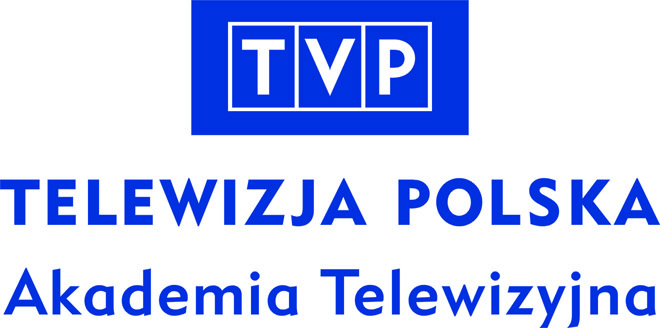 ul. J. P. Woronicza 17 blok „R”00-999 Warszawaemail: szkolenia@tvp.pltel.  (22) 547 70 43;  (22) 547 86 74KARTA ZGŁOSZENIA UDZIAŁU W KURSIE/SZKOLENIUDANE UCZESTNIKA SZKOLENIA:	         podpis zgłaszającego udział w szkoleniunazwisko:      	         podpis zgłaszającego udział w szkoleniuimię:      DANE PŁATNIKA DO WYSTAWIENIA FAKTURY VAT:adres zameldowania:      DANE PŁATNIKA DO WYSTAWIENIA FAKTURY VAT:adres zameldowania:      nazwa instytucji/imię i nazwisko:      adres korespondencyjny (jeśli inny niż powyżej):      nazwa instytucji/imię i nazwisko:      adres korespondencyjny (jeśli inny niż powyżej):      adres:      adres email:      adres:      tel.:       NIP:      (wypełniać tylko w przypadku faktur dla firm)nr rej. samochodu:*      Faktura pro-forma:                TAK   NIEuwagi dot. diety (np. wegetriańska, bezglutenowa, itp.):      Faktura pro-forma:                TAK   NIEWypełnioną kartę zgłoszenia (wraz z załącznikami) należy przesłać na adres email: szkolenia@tvp.plpodpis zgłaszającego udział w szkoleniu